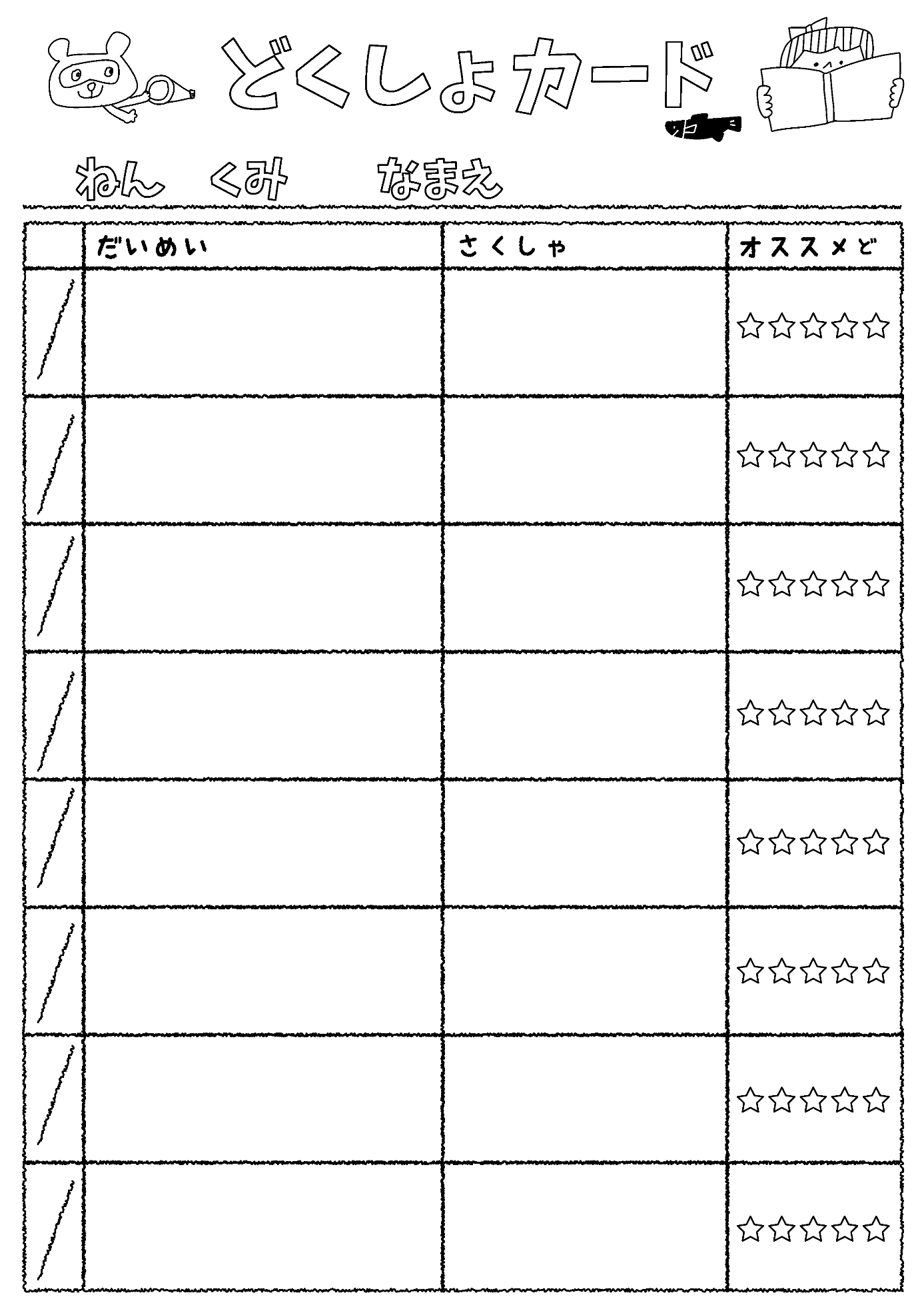 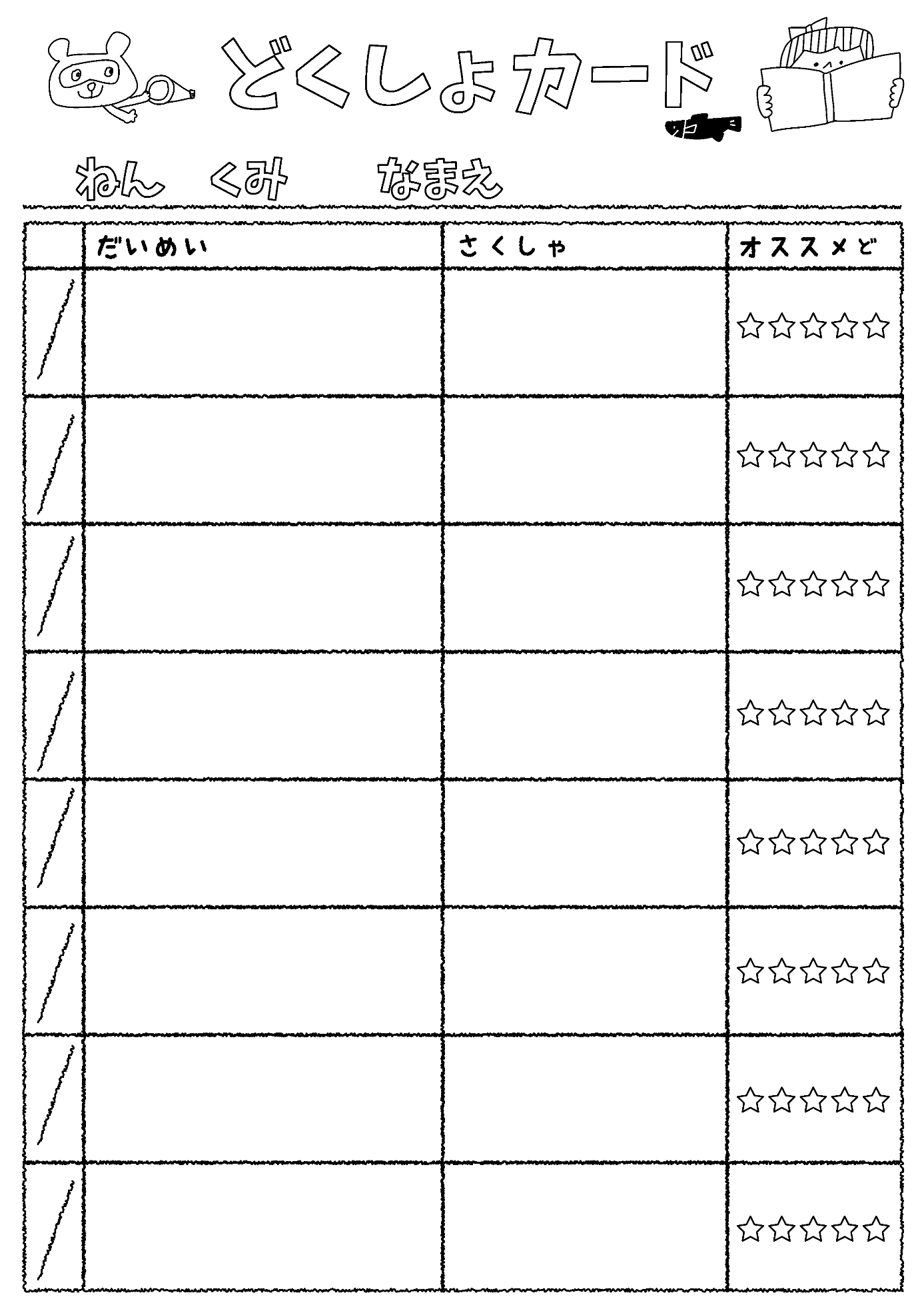 題名作者ページ数おすすめ度合計ページ